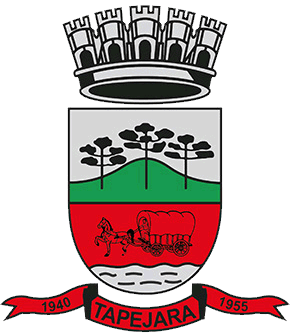 Pauta 028/2021Câmara Municipal de Vereadores de TapejaraSala de Sessões Zalmair João Roier (Alemão)Sessão Ordinária dia 02/09/2021.SAUDAÇÃOInvocando a proteção de Deus, declaro aberta a Sessão Ordinária da noite de hoje, dia 02 de setembro de 2021.- Solicito aos senhores que tomem assento.- Agradecemos as pessoas que se fazem presentes nesta noite...Em especial nosso Prefeito Municipal Evanir Wolff,(Big), quer também n os prestigia nesta Sessão.- A cópia da Ata da Sessão Ordinária do dia 30/08/2021, está com os Senhores Vereadores e poderá ser retificada através de requerimento escrito encaminhado à Mesa Diretora. - Vereadores favoráveis permaneçam como estão, e contrários se manifestem.- Aprovada por...TRIBUNA POPULAR                           Após requerimento apresentado e aprovado por unanimidade pelo plenário da Casa em Sessão Ordinária do dia 23/08/2021 e através de Oficio nº 096/2021, teremos na Sessão da noite de hoje a Tribuna Popular com o Adelirio Danieli, para falar de sua gestão como empresário em Tapejara.                             Na Tribuna Popular de hoje, conforme aprovado no requerimento, a presente Tribuna terá duração de 30 (trinta) minutos, sendo os primeiros 15 (quinze) minutos, o convidado fará uso da palavra e, os 15 (quinze) minutos finais para responder perguntas dos parlamentares. Sendo que como combinado anteriormente cada bancada terá a oportunidade de uma intervenção, como esta casa está composta por 5 bancadas, teremos um tempo de 3 (três) minutos para cada pergunta e resposta.                            Convido então o Adelirio Danieli para ocupar a Tribuna e fazer suas explanações. ------------------------------------------------------------------------------------------------------------------------------Informes e Agradecimentos:- No dia 31 de agosto o vereador Edson Luiz Dalla Costa (Kuki) participou da reunião jantar da Acisat;- No dia 01 de setembro os vereadores Josué Girardi, Adriana Bueno Artuzi, Edson Luiz Dalla Costa (Kuki) e Josemar Stefani (Vinagre) participaram da abertura da semana da pátria na Praça Silvio Ughini. - E no dia 02 de setembro a vereadora Adriana Bueno Artuzi representou a Câmara de vereadores na primeira reunião do Comitê Municipal de Atenção aos Imigrantes de Tapejara/RS. EXPEDIENTE DO DIANa Sessão ordinária de hoje deram entrada as seguintes matérias:- Ofício circular nº 042/2021;- Requerimento 031/2021;- Projeto de Lei nº 059/2021;- Projeto de Lei do Legislativo nº 002/2021;- Indicação nº 115 e 116/21;-------------------------------------------------------------------------------------------------------------------------Solicito a Secretária que faça a leitura das matériasORDEM DO DIAPrimeiramente na Ordem do dia, para efeito de legalidade, coloco em apreciação e votação deste Plenário, na forma do artigo 5º, inciso IV, do Regimento Interno, desta casa, a realização de Sessão Itinerante Ordenaria.Nobres Vereadores. Em virtude das comemorações da Independência do Brasil e, da Revolução Farroupilha e dentro do princípio de aproximar esta casa de seu verdadeiro dono, que é o povo, faremos a próxima sessão ordinária, de Forma Itinerante, que se realizará no Parque Municipal Ângelo Eugenio Dametto, no dia 13/09/2021, às 20 horas. Para dar legitimidade a realização da Sessão Itinerante solicita a aprovação deste plenário.- Líderes de bancada que quiserem se manifestar.- Como mais nenhum líder deseja fazer uso da palavra coloco em votação - Vereadores favoráveis permaneçam como estão contrários se manifestem.-Aprovado por... a realização de sessão ordinária, de Forma Itinerante, no dia 13/09/2021 às 20 horas, no Parque Municipal Ângelo Eugenio Dametto, Desde já todos nos Nobres Vereadores estão convocados.-----------------------------------------------------------------------------------------------------------------------------REQUERIMENTOS:De acordo com o Art. 138 do Regimento Interno, os requerimentos escritos serão deliberados pelo plenário e votados na mesma sessão de apresentação, não cabendo o adiamento nem discussão.Portanto, coloco em votação: - Requerimento nº 031/2021.  O Presidente da Câmara de Vereadores Carlos Eduardo de Oliveira, juntamente com os vereadores abaixo subscritos, em conformidade com o que estabelece o artigo nº 168 do Regimento Interno da Casa e conforme Ofício nº 304/2021, do Executivo REQUER a inclusão imediata na Ordem do dia da Sessão Ordinária do dia 02 de setembro, do Projeto de Lei do Executivo n° 060/2021.Coloco em votação o requerimento 031/2021. - Vereadores favoráveis permaneçam como estão contrários se manifestem.- Aprovado por... ------------------------------------------------------------------------------------------------------------------------------Portanto, coloco em votação:- Oficio - requerimento nº 001/2021. O Presidente do PSB de Tapejara, Claudeomiro Sossella, em nome do PSB, vem solicitar a permissão para uso do recinto da Câmara de Vereadores no dia 11 de setembro de 2021, às 10 horas.  Pelo que se requer autorização desta presidência, para ocupar as dependências da Câmara Municipal de Tapejara, onde será realizado este evento democrático, observando o final da redação do inciso I, do Artigo 73 da Lei 9.504 de 30 de Setembro de 1997.  Coloco em votação o oficio - requerimento nº 001/2021. - Vereadores favoráveis permaneçam como estão contrários se manifestem.- Aprovado por... ------------------------------------------------------------------------------------------------------------------------------PROJETOS DE LEI: - Em discussão o Projeto de Lei do Executivo nº 060/2021. Autoriza o Poder Executivo Municipal a contratar profissionais por tempo determinado, em caráter de excepcional interesse público, para atender necessidade temporária de pessoal em área deficitária, objetivando suprir as necessidades prementes de pessoal na Administração Municipal. - A palavra está com senhores vereadores.- Como mais nenhum vereador deseja fazer uso da palavra coloco em votação o Projeto de Lei do Executivo nº 060/2021.-Vereadores favoráveis permaneçam como estão contrários se manifestem.-Aprovado por...-----------------------------------------------------------------------------------------------------------------------------INDICAÇÕES:- Em discussão a indicação nº 110/2021 de autoria do Vereador Altamir Galvão Waltrich (Professor Altamir) do MDB, com apoio das bancadas do MDB e Cidadania. “Sugere ao Poder Executivo Municipal, através dos setores competentes que estude a possibilidade de revitalizar a área verde do Loteamento Araucária”. - A palavra está com senhores vereadores.- Como mais nenhum vereador deseja fazer uso da palavra coloco em votação à indicação nº 110/2021.-Vereadores favoráveis permaneçam como estão contrários se manifestem.-Aprovado por...------------------------------------------------------------------------------------------------------------------------------- Em discussão a indicação nº 111/2021 de autoria do Rafael Menegaz do MDB, com apoio das bancadas do MDB e Cidadania. “Sugere que o Poder Público, estude a viabilidade para que o setor de trânsito avalie com urgência uma solução para o retorno ao final da ciclovia se tratando dos veículos que trafegam do centro de Tapejara em direção a Passo Fundo”. - A palavra está com senhores vereadores.- Como mais nenhum vereador deseja fazer uso da palavra coloco em votação à indicação nº 111/2021.-Vereadores favoráveis permaneçam como estão contrários se manifestem.-Aprovado por...------------------------------------------------------------------------------------------------------------------------------- Em discussão a indicação nº 112/2021 de autoria do Vereador Déberton Fracaro (Betinho) do PDT. “Sugere que o Poder Executivo Municipal, através do setor competente, estude a possibilidade de colocar uma academia ao ar livre no Condomínio Izidoro Danieli”. - A palavra está com senhores vereadores.- Como mais nenhum vereador deseja fazer uso da palavra coloco em votação à indicação nº 112/2021.-Vereadores favoráveis permaneçam como estão contrários se manifestem.-Aprovado por...-----------------------------------------------------------------------------------------------------------------------------Eram essas as matérias a serem discutidas na Sessão Ordinária de hoje.-----------------------------------------------------------------------------------------------------------------------------PERMANECEM EM PAUTAIndicações: nº 113, 114, 115 e 116/2021.Projeto de Lei do Legislativo: nº 002/2021.Projeto de Lei Executivo: nº 058 e 059/2021.-----------------------------------------------------------------------------------------------------------------------------ENCERRAMENTOEncerro a presente Sessão e convoco os Senhores Vereadores para próxima Sessão Ordinária do ano que se realizará no dia 13/09/2021, às 20 horas no Parque Municipal de Ângelo Eugenio Dametto. Tenham todos uma boa noite e uma ótima semana.